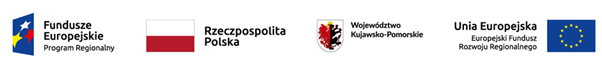 Załącznik nr 9 do SIWZ 							Nr referencyjny nadany sprawie przez Zamawiającego: KPFZ.271.6.2020OPIS PRZEDMIOTU ZAMÓWIENIA (OPZ)1. Wstęp Niniejszy dokument stanowi szczegółowy opis przedmiotu zamówienia dla zadania „Remont świetlicy wiejskiej w Suminie na cele związane z aktywizacją społeczności lokalnej”. Zastosowane skróty i pojęcia 2. Wymagania ogólne3. Szczegółowy opis przedmiotu zamówienia Dokumentacja projektowa, zestawienie ilościowe (kosztorysy nakładcze), warunki szczegółowe wykonania przedmiotu zamówienia w tym w szczególności parametry techniczne, jakościowe i ilościowe oraz miejsce realizacji przedmiotu zamówienia znajduje się w poniższych załącznikach:Zał. 9.1 SUMIN DOKUMENTACJA BRANŻA BUDOWLANA (ilość plików 11) inwentaryzacja - elewacjeinwentaryzacja - przekrójinwentaryzacja - rzut dachuinwentaryzacja - rzut przyziemiaopis techniczny budowlanyp-poż.projekt - przekrójprojekt - rzut przyziemiaProjekt zagospodarowania działkiSTWiOR budowlanatechnologiaZał. 9.2 SUMIN DOKUMENTACJA BRANŻA ELEKTRYCZNA (ilość plików 5)opis techniczny elektrycznyrozdzielnica RGrzut dachu - instalacja odgromowarzut przyziemiaSTWiOR elektrycznaZał. 9.3 SUMIN DOKUMENTACJA BRANŻA ELEKTRYCZNA (FOTOWOLTAIKA) (ilość plików 5)FRONIUS 10.0-3-MLEAPTON 330W PL-LP156x156-M-60-Hopis techniczny IFrzut dachu IFschemat IFZał. 9.4 SUMIN DOKUMENTACJA BRANŻA SANITARNA (ilość plików 3)SSTWIORB_USŁ-Sumin-Świetlica_01USŁ_Sumin_Świetlica_projekt_01Pompa ciepłaZał. 9.5 SUMIN KOSZTORYSY NAKŁADCZE (ilość plików 4)LOKALIZACJA: miejscowość Sumin działka nr 117/1, 340, gmina OsiekSkrót/pojęcie Opis skrótu/pojęcia OPZ (opis przedmiotu zamówienia) Dokumentacja oznacza dokumenty, rysunki, dokumentację projektową oraz specyfikacje a także przedmiar robót, które opisują jakościowy i ilościowy przedmiot zamówienia na remont świetlicy wiejskiej w Suminie na cele związane z aktywizacją społeczności lokalnej poprzez remont budynku użyteczności publicznej (części świetlicy wiejskiej) na cele związane z aktywizacją społeczności lokalnej w miejscowości Sumin działka nr 117/1, 340, gmina Osiek. Zakres robót polegać będzie między innymi na odnowieniu pomieszczeń, wymianie części stolarki drzwiowej wewnętrznej, wymianie części instalacji wodno-kanalizacyjnych i elektrycznej, wymianie oświetlenia, zamontowaniu powietrznej pompy ciepła do ogrzewania obiektu, montażu instalacji fotowoltaicznej, klimatyzacji, wykonaniu utwardzonego podjazdu dla niepełnosprawnych wraz z balustradami.Urządzenia Określone w pkt 3. Szczegółowego opisu przedmiotu zamówienia:Instalacja i urządzenia fotowoltaikiInstalacja i urządzenie pompy ciepłaInstalacja i urządzenia klimatyzacjiNumer wymagania Opis wymagania O.1 W przypadkach, kiedy w opisie przedmiotu zamówienia wskazane zostały znaki towarowe, patenty, pochodzenie, źródło lub szczególny proces, który charakteryzuje produkty lub usługi dostarczane przez konkretnego wykonawcę co prowadziłoby do uprzywilejowania lub wyeliminowania niektórych wykonawców lub produktów, oznacza to, że Zamawiający nie może opisać przedmiotu zamówienia za pomocą dostatecznie dokładnych określeń i jest to uzasadnione specyfiką przedmiotu zamówienia. W takich sytuacjach ewentualne wskazania na znaki towarowe, patenty, pochodzenie, źródło lub szczególny proces, należy odczytywać z wyrazami „lub równoważne”. O.2 W sytuacjach, kiedy Zamawiający opisuje przedmiot zamówienia poprzez odniesienie się do norm, europejskich ocen technicznych, aprobat, specyfikacji technicznych i systemów referencji technicznych, Zamawiający dopuszcza rozwiązania równoważne opisywanym, a wskazane powyżej odniesienia należy odczytywać z wyrazami „lub równoważne”. O.3 Pod pojęciem rozwiązań równoważnych Zamawiający rozumie takie urządzenia, które posiadają parametry techniczne i/lub funkcjonalne, nie gorsze niż/ równe do określonych w OPZ. Wykonawca, który powołuje się na rozwiązania równoważne opisywanym przez Zamawiającego, jest obowiązany wykazać, że oferowane przez niego urządzenia spełniają wymagania określone przez Zamawiającego. O.4 Dla jednoznacznej identyfikacji oferowanych urządzeń w ramach zamówienia należy podać co najmniej nazwę producenta, a także nazwę i model oferowanego urządzenia. Zamawiający wymaga również podania faktycznych parametrów urządzenia, o którym mowa w punkcie O.5 poniżej, w taki sposób, by oceniający byli w stanie stwierdzić, czy zaoferowane urządzenia spełniają wymagania specyfikacji. Przedmiotowe informacje są składane na potwierdzenie, iż oferowane urządzenia spełniają wymagania Zamawiającego.  O.5 Dostarczane urządzenia muszą być fabrycznie nowe i pochodzić z najnowszych linii produktowych. O.6 Dostarczane urządzenia muszą być kompletne, zapewniające możliwość właściwego montażu i użytkowania. O.7 Dokumenty gwarancyjne wystawiane lub przekazywane przez Wykonawcę powinny być zgodne z SIWZ oraz z zapisami zawartymi w § 7 Wzoru umowy w sprawie zamówienia publicznego na wykonanie Remontu świetlicy wiejskiej w Suminie na cele związane z aktywizacją społeczności lokalnej